Join us for aCelebration 5k Race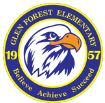 for our Glen Forest Eagle Runners!When: Saturday, December 3rd Time: Registration starts at 9:00am; Race starts at 10:00amWhere: Glen Forest Elementary SchoolWho:  All Glen Forest students and familiesGlen Forest Eagle Running Club is a before school running club that develops leadership, builds confidence, and enhances character through fitness and peer-relationships. Second, Third, Fourth and Fifth graders have been training for this 5k (3.1mile) race once a week since September. Here are two ways you can help our runners celebrate:Join the race: For $1 per runner, sign up to run the 5k race with the Eagle Runners! It is a 3.1 mile course through our community. Make it a whole family event! All runners 16 and younger MUST run/walk with an adult. Register below.Can’t run? No problem! Come and cheer on each runner! Bring your poms-poms and noise makers to show how proud we are of our runners! We encourage the entire community to join us for music, food trucks and some exercise!Glen Forest Celebration 5k Race RegistrationName: ____________________________________ Student Name:_____________________Teacher: _______________________________ Grade: __________________The cost per runner is $1.00. Total # of runners: ____________ Total cost: _______________*Any runner under 16 years old MUST be accompanied by an adult. No exceptions.By signing below, I understand the physical risks with running and completing a 5K race for all runners participating in my group.  Signature: _______________________________________________ Date: ____________________________Cash or checks can be made out to the Glen Forest PTO. Please return to your child’s teacher.